ПРИОБРЕТЕНИЕ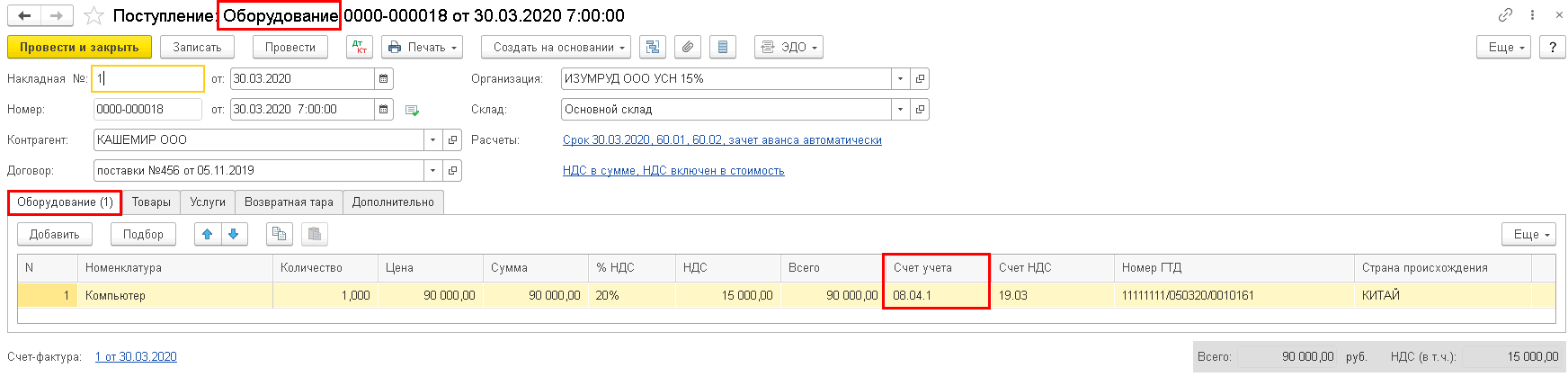 Номенклатура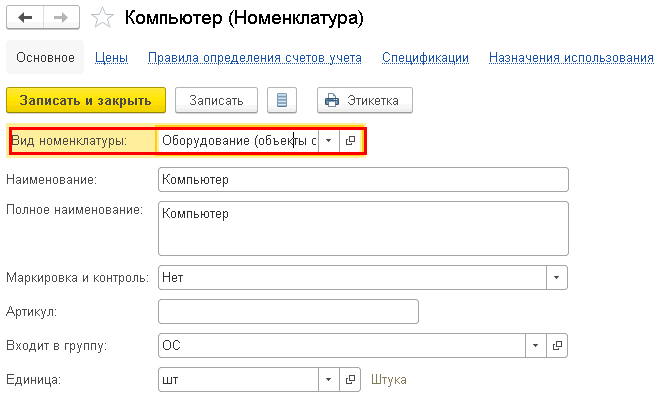 Проводки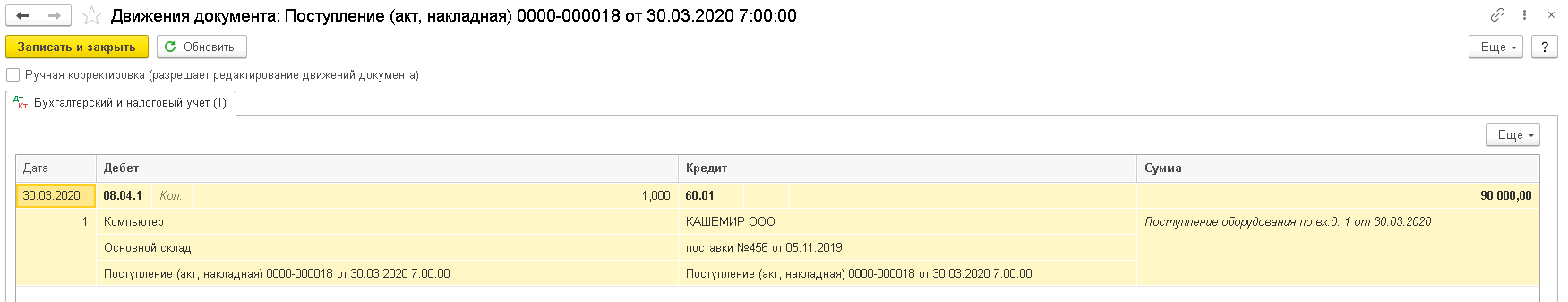 ОПЛАТА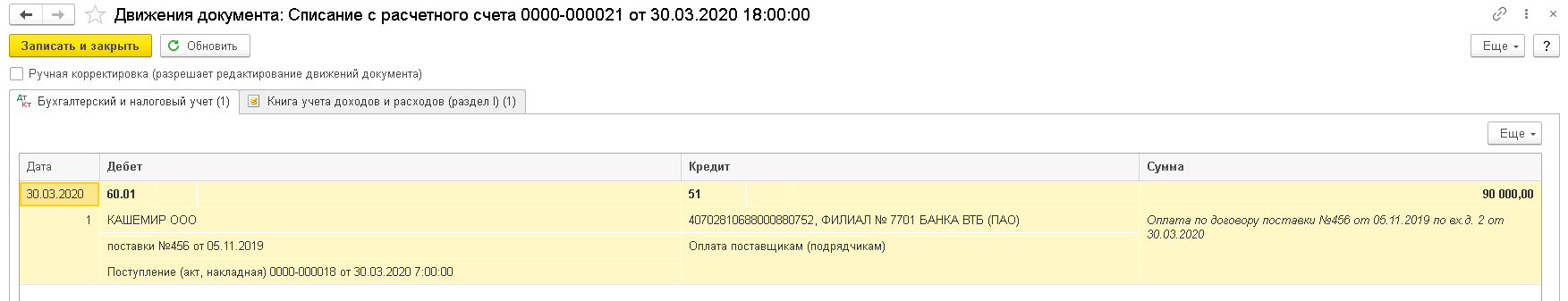 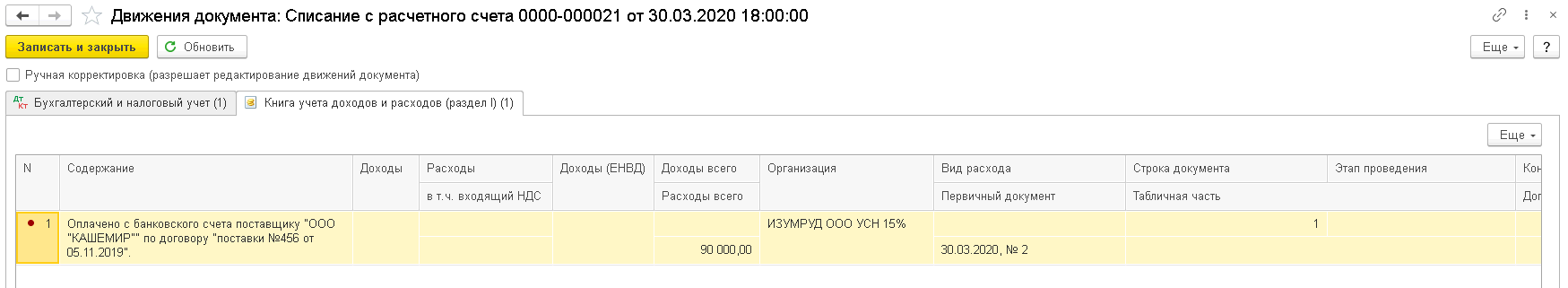 ПРИНЯТИЕ К УЧЕТУ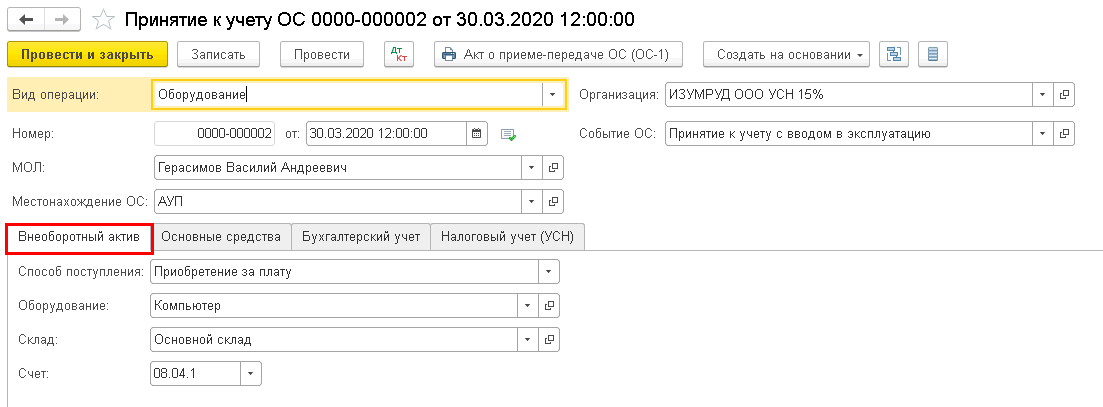 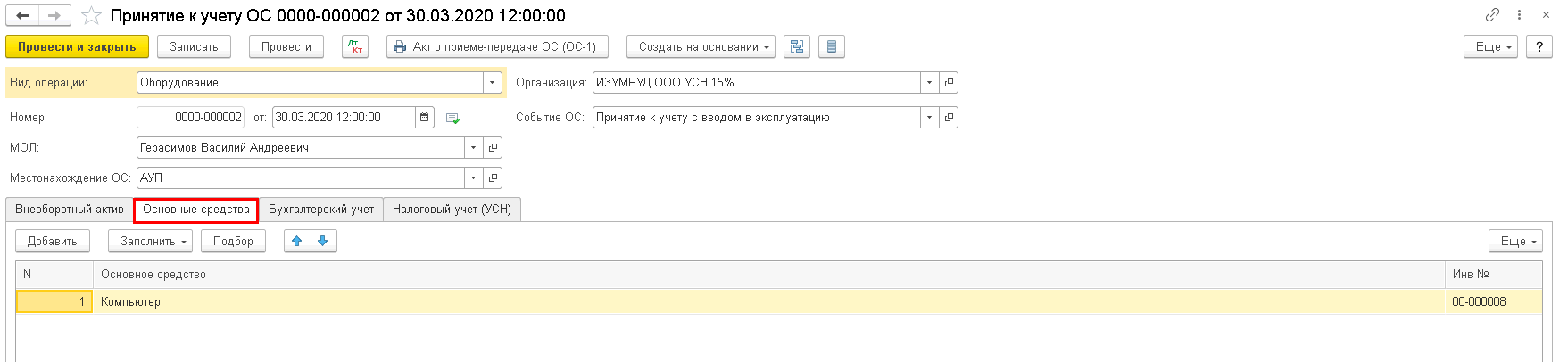 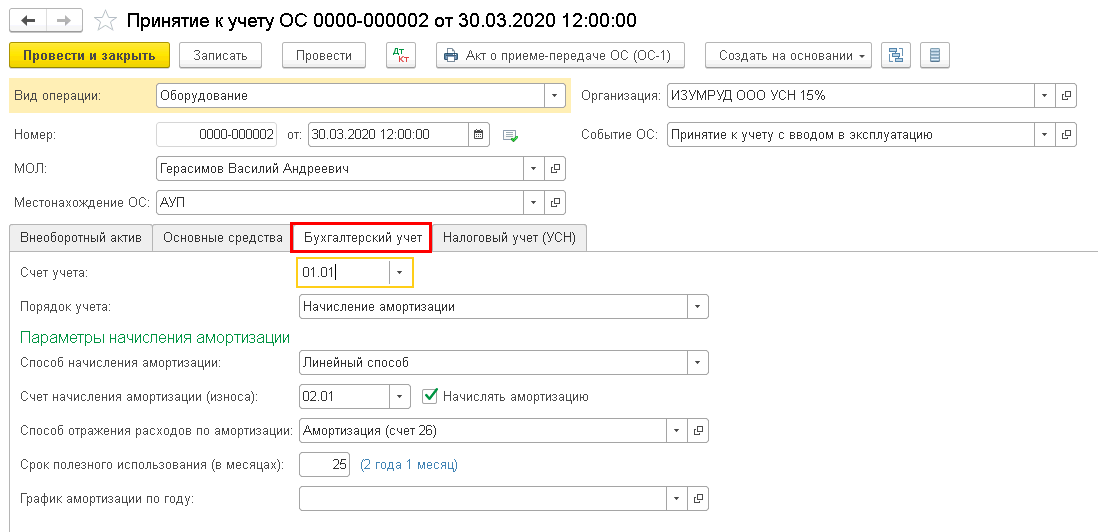 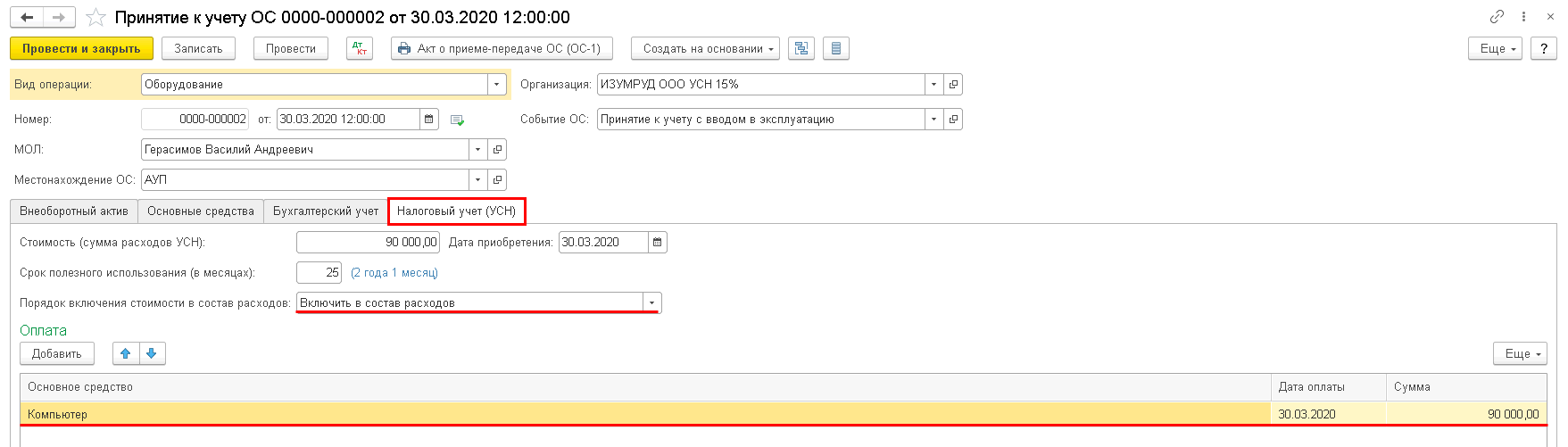 Проводки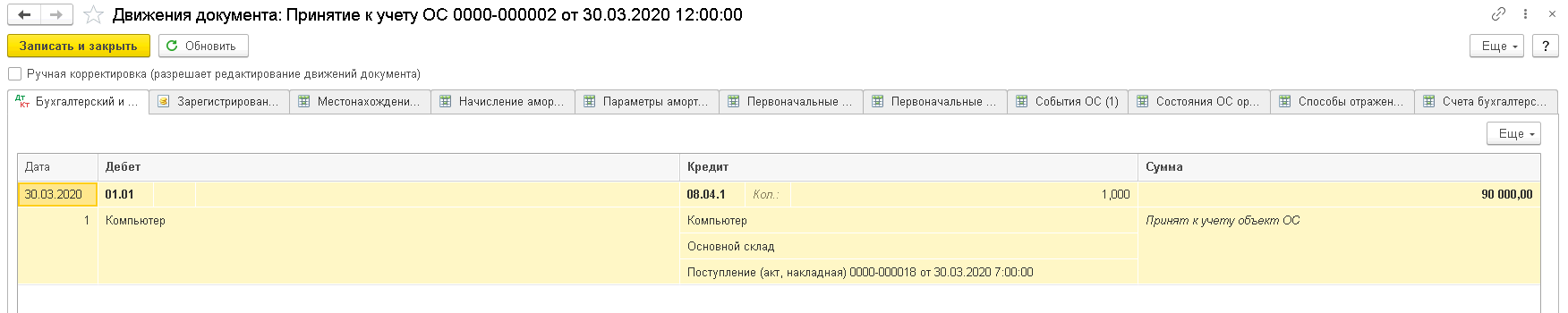 Закрытие месяца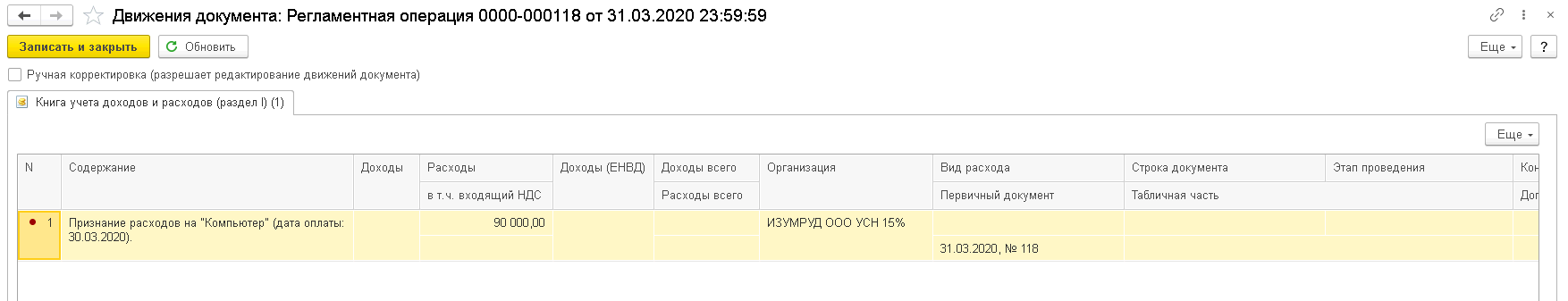 КУДиР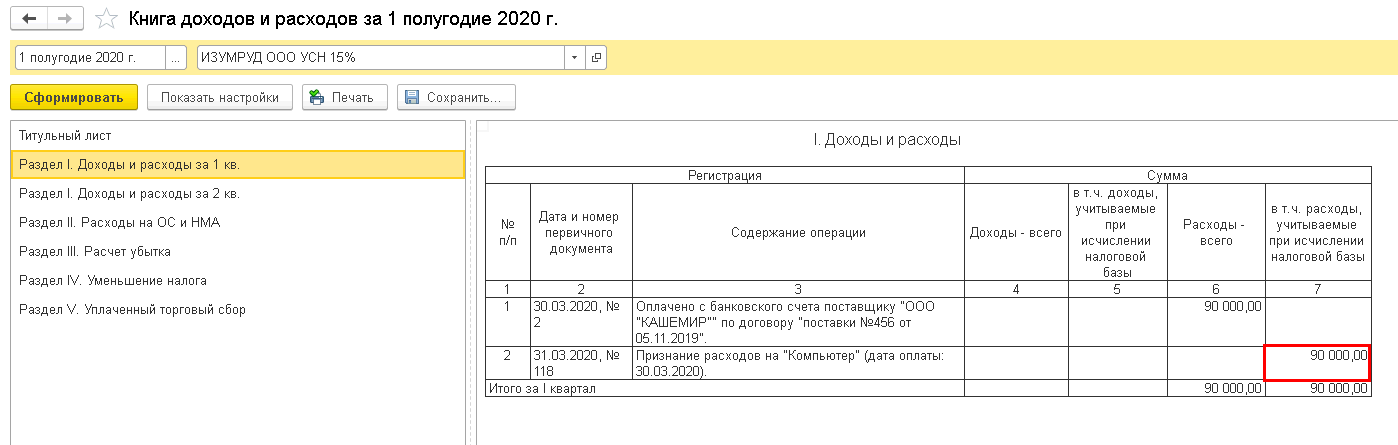 Амортизация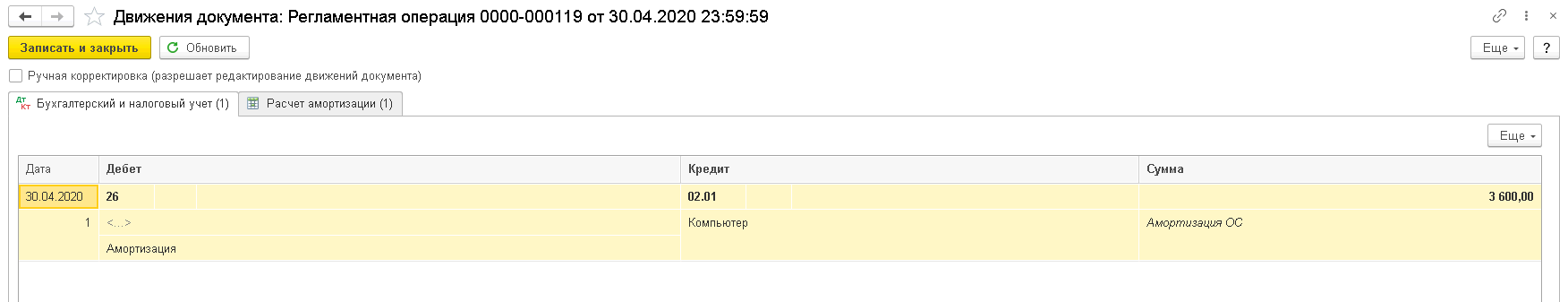 